American University of Central Asia Liberal Arts and Sciences DepartmentInternational and Comparative Politics Concentration 20/21 AY ChecklistStudent’s Name _____________________________________   ID # ________* All students are required to take state examination on these courses in their 2nd year. ** Only 6 credits of foreign languages can be counted for Humanities requirement.Important Contacts:LAS Department  Phone: +996 (312) 915000 *487, 480Room: 415, 310 Email: las@auca.kgRegistrar Office Phone: +996 (312) 915000 *401, 402Room: 110 Email: registrar@auca.kgShared Service CenterPhone: +996 (312) 915019 *285, 286Room: 244Email: service@auca.kgAdvising Office Phone: +996 (312) 915000 *416, 417Room: 341Email: advising@auca.kgWriting and Academic Resources CenterPhone: +996 (312) 915000 + 490Room: 229Email: warc@auca.kgCounseling Services Write an email to set up a meeting with counselors: cs@auca.kgRecommended Order of StudyGeneral Education – 98 credits (102 credits limit of 100 level courses) Credit Yes NoGrade Notes FYS I: English language for Liberal Arts - 4 credits, English Composition for Liberal Arts I – 6 credits Introduction to Philosophy I (part of FYS I) – 2 credits 12FYS II: English language for Liberal Arts - 4 credits,English Composition for Liberal Arts II – 6 creditsIntroduction to Philosophy II (part of FYS II) – 2 credits12Kyrgyz Language and Literature I* - 4 credits Kyrgyz Language and Literature II* - 4 credits (to be completed during sophomore year)8State exam in 2 yearRussian Language I – 2 credits Russian Language II – 2 credits 4Mathematics (6 credits may overlap with major requirements; examples: Quantitative Research Methods and Statistics)12History of Kyrgyzstan – 4 credits Geography of Kyrgyzstan – 2 credits (to be completed second semester of sophomore year)6State exam in 2 yearManas Studies 2Natural Science (Concepts of Modern Sciences) 6Humanities/Second Year Seminar: Humanities**12Arts (these may overlap General Education, Electives or Major requirements)/Second Year Seminar: Arts12Social Sciences (from outside the student’s major)/Second Year Seminar: Social Sciences12Sports (any 4 courses during 4 years of study)0 400 hoursTotal General Education:98LAS Core Courses – 24 credits Concepts of Modern Sciences6This course is also considered as 6 credits of Natural Science of Gen Ed requirement  World Literature 6This course is also considered as 6 credits of Humanities of Gen Ed requirementGlobalization and Social Sciences 6This course is also considered as 6 credits of Social Science of Gen Ed requirementConcepts of Modern Art6This course is also considered as 6 credits of Art of Gen Ed requirementTotal LAS Core Courses24 Concentration Required Courses – 78 creditsIntroduction to Political Studies6Introduction to Comparative Politics6Introduction to International Relations6Introduction to Political Theory6Introduction to Political Economy6Central Asian Politics6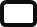 Methods of Political Research6Foreign Policy Analysis6Public Policy Analysis6Research Methods 6Internship I and II6Senior Thesis Seminar I and II12Total Concentration Courses78Major elective courses One 300 or 400 level ICP elective course6Total:6Elective Courses (from outside the student’s major)34In fact, 58 credits are available due to overlap of LAS core courses with Gen Ed courses.Total Number of Credits240240 credits must be earned to graduate First YearFirst YearFirst YearFirst YearSemester 1Credits Semester 2Credits First Year Seminar IEnglish Composition for Liberal Arts IIntroduction to Philosophy I (part of FYS I)12First Year Seminar II English Composition for Liberal Arts IIIntroduction to Philosophy II (part of FYS II)12Introduction to Political Studies6Introduction to Comparative Politics 6Concepts of Modern Sciences6World Literature 6Elective Course 6Elective Course6Sport 0Sport0Total3030Second YearSecond YearSecond YearSecond YearSemester 3Credits Semester 4Credits Concepts of Modern Art6Globalization and Social Sciences 6Introduction to International Relations6Kyrgyz language and literature – 4 cr.Russian Language – 2 cr. 6Introduction to Political Theory6History and Geography of Kyrgyzstan6Elective Course6Introduction to Political Economy6Kyrgyz language and literature – 4 cr.Russian Language – 2 cr.6Methods of Political Research6Sport0Sport 0Total3030Third YearThird YearThird YearThird YearSemester 5Credits Semester 6Credits Public Policy Analysis6Internship I3General Education Course6Internship II3General Education Course6General Education Course6Foreign Policy Analysis6Central Asian Politics6Elective Course 6General Education Course6Elective Course 6Total3030Forth YearForth YearForth YearForth YearSemester 7Credits Semester 8Credits Senior Thesis seminar I 6Senior thesis seminar II 6General Education Course6General Education Course6Elective Course6Elective Course6Elective Course6Elective Course6Elective Course6Elective Course6Total3030